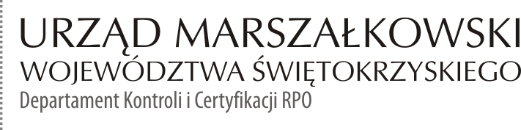 KC-I.432.279.1.2021                                                                            Kielce, dn. 06.05.2021 r.GMINA SKARŻYSKO-KAMIENNAul. Sikorskiego 1826-110 Skarżysko-KamiennaInformacja Pokontrolna Nr KC-I.432.279.1.2021/MG-1z kontroli w trakcie realizacji projektu nr RPSW.03.03.00-26-0021/17 pn. „Termomodernizacja i efektywne wykorzystanie energii w trzech ośrodkach subregionalnych. Oszczędność energii w sektorze publicznym ETAP II - termomodernizacja budynków użyteczności publicznej                 w Skarżysku-Kamiennej”, realizowanego w ramach Działania 3.3 „Poprawa efektywności energetycznej w sektorze publicznym i mieszkaniowym”, III Osi priorytetowej „Efektywna i zielona energia” Regionalnego Programu Operacyjnego Województwa Świętokrzyskiego na lata 2014 - 2020, polegającej na weryfikacji dokumentów w zakresie prawidłowości przeprowadzenia właściwych procedur dotyczących udzielania zamówień publicznych, przeprowadzonej na dokumentach w siedzibie Instytucji Zarządzającej Regionalnym Programem Operacyjnym Województwa Świętokrzyskiego na lata 2014 – 2020 w dniach od 06.04.2021 do 09.04.2021 r. I. INFORMACJE OGÓLNE:1. Nazwa i adres badanego Beneficjenta:GMINA SKARŻYSKO-KAMIENNAul. Sikorskiego 1826-110 Skarżysko-Kamienna2. Status prawny Beneficjenta:Wspólnota samorządowa II. PODSTAWA PRAWNA KONTROLI:	Niniejszą kontrolę przeprowadzono na podstawie art. 23 ust. 1 w związku z art. 22 ust. 4 ustawy                      z dnia 11 lipca 2014 r. o zasadach realizacji programów w zakresie polityki spójności finansowanych w perspektywie finansowej 2014-2020 (Dz.U. z 2020 r., poz. 818 j.t.). III. OBSZAR I CEL KONTROLI:1. Cel kontroli stanowi weryfikacja dokumentów w zakresie prawidłowości przeprowadzenia przez Beneficjenta właściwych procedur dotyczących udzielania zamówień publicznych w ramach realizacji projektu nr RPSW.03.03.00-26-0021/17.2. Weryfikacja obejmuje dokumenty dotyczące udzielania zamówień publicznych związanych                         z wydatkami przedstawionymi przez Beneficjenta we wniosku o płatność nr RPSW.03.03.00-26-0021/17-004.3. Kontrola przeprowadzona została przez Zespół Kontrolny złożony z pracowników Departamentu Kontroli i Certyfikacji RPO Urzędu Marszałkowskiego Województwa Świętokrzyskiego z siedzibą w Kielcach, w składzie:- Pani Monika Głazowska-Pawłowska – Główny specjalista (kierownik Zespołu Kontrolnego),- Pani Iwona Ozga – Główny specjalista (członek Zespołu Kontrolnego).IV. USTALENIA SZCZEGÓŁOWE:W wyniku dokonanej w dniach od 06.04.2021 do 09.04.2021 r. weryfikacji dokumentów dotyczących zamówień udzielonych w ramach projektu nr RPSW.03.03.00-26-0021/17, przesłanych do Instytucji Zarządzającej Regionalnym Programem Operacyjnym Województwa Świętokrzyskiego na lata 2014 – 2020 przez Beneficjenta za pośrednictwem Centralnego systemu teleinformatycznego SL2014, Zespół Kontrolny ustalił, co następuje:Stwierdzono, że Beneficjent przeprowadził jedno postępowanie o udzielenie zamówienia publicznego na opracowanie dokumentacji projektowo-kosztorysowej dla projektu „Termomodernizacja i efektywne wykorzystanie energii w trzech ośrodkach subregionalnych. Oszczędność energii w sektorze publicznym ETAP II - termomodernizacja budynków użyteczności publicznej w Skarżysku-Kamiennej” - zgodnie z ustawą z dnia 29 stycznia 2004 r. – Prawo zamówień publicznych, cyt. dalej jako Pzp, w trybie przetargu nieograniczonego.Postępowanie, podzielone na 5 zadań, zostało wszczęte w dniu 27.03.2019 r. poprzez opublikowanie ogłoszenia w Biuletynie Zamówień Publicznych pod numerem 530564-N-2019.  W wyniku przeprowadzonego postępowania w zakresie:zadania nr 1 w dniu 06.05.2019 r. zawarto umowę nr 18/2019 z Wykonawcą: BDC Agata Gorzyńska, ul. Wyzwolenia 15, 97-545 Gomunice, na kwotę 10 900,00 zł brutto,zadania nr 2 w dniu 06.05.2019 r. zawarto umowę nr 19/2019 z Wykonawcą: BDC Agata Gorzyńska, ul. Wyzwolenia 15, 97-545 Gomunice, na kwotę 13 900,00 zł brutto,zadania nr 3 w dniu 06.05.2019 r. zawarto umowę nr 20/2019 z Wykonawcą: BDC Agata Gorzyńska, ul. Wyzwolenia 15, 97-545 Gomunice, na kwotę 11 900,00,00 zł brutto,zadania nr 4 w dniu 06.05.2019 r. zawarto umowę nr 21/2019 z Wykonawcą: BDC Agata Gorzyńska, ul. Wyzwolenia 15, 97-545 Gomunice, na kwotę 12 900,00 zł brutto,zadania nr 5 w dniu 06.05.2019 r. zawarto umowę nr 22/2019 z Wykonawcą: JN PROJEKT, Joanna Nytko, ul. Szujskiego 23/17, 33-100 Tarnów, na kwotę 27 921,00 zł brutto.Zamówienie w zakresie:zadań nr 1, 3 oraz 4 zostało wykonane w terminie, co potwierdza protokół zdawczo-odbiorczy z dnia 12.06.2019 r.,zadania nr 2 zostało wykonane w terminie, co potwierdza protokół zdawczo-odbiorczy                   z dnia 14.06.2019 r.,zadania nr 5 zgodnie z protokołem zdawczo-odbiorczym z dnia 25.07.2019 r. zostało wykonane po terminie ustalonym w umowie. Zamawiający zgodnie z § 12 ust. 1 lit. a) umowy naliczył Wykonawcy kary umowne. W wyniku weryfikacji przedmiotowego zamówienia stwierdzono naruszenie art. 90 ust. 3 Pzp nie mające wpływu na wynik postępowania. Zamawiający w zakresie zadania nr 5 zaniechał odrzucenia oferty Wykonawcy: ENEPROJEKT, Adam Dziamski, który wezwany do złożenia wyjaśnień dotyczących wyliczenia ceny, takich wyjaśnień nie udzielił. Złożona oferta zgodnie                 z kryteriami oceny ofert nie była najkorzystniejsza, zatem zaniechanie jej odrzucenia nie miało wpływu na wynik postępowania. Lista sprawdzająca oraz dokumenty dotyczące zamówienia stanowią dowód nr 1 do niniejszej Informacji pokontrolnej.V. REKOMENDACJE I ZALECENIA POKONTROLNE:Ustalenia o średnim stopniu istotności:W związku z uchybieniem w przeprowadzonym postępowaniu o udzielenie zamówienia publicznego opisanym w Ad. IV  niniejszej Informacji pokontrolnej, IZ RPOWŚ na lata 2014-2020 zaleca na przyszłość dochowanie większej staranności w trakcie opracowywania dokumentacji dotyczącej postępowań w przypadku realizacji przedsięwzięć współfinansowanych ze środków funduszy strukturalnych.Niniejsza Informacja pokontrolna zawiera 4 strony oraz 1 dowód, który dostępny jest do wglądu                     w siedzibie Departamentu Kontroli i Certyfikacji RPO, ul. Witosa 86, 25-561 Kielce.Dokument sporządzono w dwóch jednobrzmiących egzemplarzach, z których jeden zostaje przekazany Beneficjentowi. Drugi egzemplarz oznaczony terminem „do zwrotu” należy odesłać               na podany powyżej adres w terminie 14 dni od dnia otrzymania Informacji Pokontrolnej.Jednocześnie informuje się, iż w ciągu 14 dni od dnia otrzymania Informacji Pokontrolnej Beneficjent może zgłaszać do Instytucji Zarządzającej pisemne zastrzeżenia, co do ustaleń w niej zawartych. Zastrzeżenia przekazane po upływie wyznaczonego terminu nie będą uwzględnione.Kierownik Jednostki Kontrolowanej może odmówić podpisania Informacji Pokontrolnej informując na piśmie Instytucję Zarządzającą o przyczynach takiej decyzji.Kontrolujący:      IMIĘ I NAZWISKO: Monika Głazowska-Pawłowska ……………………………………… IMIĘ I NAZWISKO: Iwona Ozga …………………………………..                                                                                                       Kontrolowany/a                                                                                                .……………………………